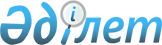 Ақмола облысы әкімдігінің кейбір қаулыларының күші жойылды деп тану туралыАқмола облысы әкімдігінің 2020 жылғы 26 наурыздағы № А-4/158 қаулысы. Ақмола облысының Әділет департаментінде 2020 жылғы 30 наурызда № 7768 болып тіркелді
      "Құқықтық актілер туралы" Қазақстан Республикасының 2016 жылғы 6 сәуірдегі Заңына сәйкес, Ақмола облысының әкімдігі ҚАУЛЫ ЕТЕДІ:
      1. Осы қаулының қосымшасына сәйкес Ақмола облысы әкімдігінің кейбір қаулыларының күші жойылды деп танылсын.
      2. Осы қаулы Ақмола облысының Әділет департаментінде мемлекеттік тіркелген күнінен бастап күшіне енеді және ресми жарияланған күнінен бастап қолданысқа енгізіледі. Ақмола облысы әкімдігінің күші жойылды деп танылған, кейбір қаулыларының тізбесі
      1. Ақмола облысы әкімдігінің "Астық қолхаттарын шығара отырып, қойма қызметі бойынша қызметтер көрсетуге лицензия беру" мемлекеттік көрсетілетін қызмет регламентін бекіту туралы" 2015 жылғы 12 тамыздағы № А-8/386 қаулысы (Нормативтік құқықтық актілерді мемлекеттік тіркеу тізілімінде № 4981 болып тіркелген, 2015 жылғы 30 қыркүйекте "Әділет" ақпараттық-құқықтық жүйесінде жарияланған).
      2. Ақмола облысы әкімдігінің "Тұқым шаруашылығын дамытуды субсидиялау" мемлекеттік көрсетілетін қызмет регламентін бекіту туралы" 2015 жылғы 21 тамыздағы № А-9/396 қаулысы (Нормативтік құқықтық актілерді мемлекеттік тіркеу тізілімінде № 4988 болып тіркелген, 2015 жылғы 6 қазанда "Әділет" ақпараттық-құқықтық жүйесінде жарияланған).
      3. Ақмола облысы әкімдігінің "Пестицидтердi (улы химикаттарды) өндiру (формуляциялау), пестицидтердi (улы химикаттарды) өткiзу, пестицидтердi (улы химикаттарды) аэрозольдiк және фумигациялық тәсiлдермен қолдануға байланысты қызметті жүзеге асыруға лицензия беру" мемлекеттік көрсетілетін қызмет регламентін бекіту туралы" 2015 жылғы 2 қарашадағы № А-11/502 қаулысы (Нормативтік құқықтық актілерді мемлекеттік тіркеу тізілімінде № 5091 болып тіркелген, 2015 жылғы 10 желтоқсанда "Әділет" ақпараттық-құқықтық жүйесінде жарияланған).
      4. Ақмола облысы әкімдігінің "Тұқым шаруашылығын дамытуды субсидиялау" мемлекеттік көрсетілетін қызмет регламентін бекіту туралы" Ақмола облысы әкімдігінің 2015 жылғы 21 тамыздағы № А-9/396 қаулысына өзгеріс енгізу туралы" 2016 жылғы 14 маусымдағы № А-7/284 қаулысы (Нормативтік құқықтық актілерді мемлекеттік тіркеу тізілімінде № 5455 болып тіркелген, 2016 жылғы 27 шілдеде "Әділет" ақпараттық-құқықтық жүйесінде жарияланған).
      5. Ақмола облысы әкімдігінің "Тұқым шаруашылығын дамытуды субсидиялау" мемлекеттік көрсетілетін қызмет регламентін бекіту туралы" Ақмола облысы әкімдігінің 2015 жылғы 21 тамыздағы № А-9/396 қаулысына өзгеріс енгізу туралы" 2016 жылғы 9 қыркүйектегі № А-10/437 қаулысы (Нормативтік құқықтық актілерді мемлекеттік тіркеу тізілімінде № 5568 болып тіркелген, 2016 жылғы 19 қазанда "Әділет" ақпараттық-құқықтық жүйесінде жарияланған).
      6. Ақмола облысы әкімдігінің "Тұқым шаруашылығын дамытуды субсидиялау" мемлекеттік көрсетілетін қызмет регламентін бекіту туралы" Ақмола облысы әкімдігінің 2015 жылғы 21 тамыздағы № А-9/396 қаулысына өзгеріс енгізу туралы" 2017 жылғы 3 мамырдағы № А-5/182 қаулысы (Нормативтік құқықтық актілерді мемлекеттік тіркеу тізілімінде № 5994 болып тіркелген, 2017 жылғы 26 маусымда Қазақстан Республикасы нормативтік құқықтық актілерінің электрондық түрдегі эталондық бақылау банкінде жарияланған).
      7. Ақмола облысы әкімдігінің "Астық қолхаттарын беру арқылы қойма қызметі бойынша қызметтер көрсетуге лицензия беру" мемлекеттік көрсетілетін қызмет регламентін бекіту туралы" Ақмола облысы әкімдігінің 2015 жылғы 12 тамыздағы № А-8/386 қаулысына өзгерістер енгізу туралы" 2017 жылғы 5 маусымдағы № А-6/246 қаулысы (Нормативтік құқықтық актілерді мемлекеттік тіркеу тізілімінде № 6018 болып тіркелген, 2017 жылғы 19 шілдеде Қазақстан Республикасы нормативтік құқықтық актілерінің электрондық түрдегі эталондық бақылау банкінде жарияланған).
      8. Ақмола облысы әкімдігінің "Тұқым шаруашылығын дамытуды субсидиялау" мемлекеттік көрсетілетін қызмет регламентін бекіту туралы" Ақмола облысы әкімдігінің 2015 жылғы 21 тамыздағы № А-9/396 қаулысына өзгеріс енгізу туралы" 2017 жылғы 13 қыркүйектегі № А-10/389 қаулысы (Нормативтік құқықтық актілерді мемлекеттік тіркеу тізілімінде № 6110 болып тіркелген, 2017 жылғы 14 қазанда Қазақстан Республикасы нормативтік құқықтық актілерінің электрондық түрдегі эталондық бақылау банкінде жарияланған).
      9. Ақмола облысы әкімдігінің "Тұқым шаруашылығын дамытуды субсидиялау" мемлекеттік көрсетілетін қызмет регламентін бекіту туралы" Ақмола облысы әкімдігінің 2015 жылғы 21 тамыздағы № А-9/396 қаулысына өзгеріс енгізу туралы" 2019 жылғы 19 тамыздағы № А-8/390 қаулысы (Нормативтік құқықтық актілерді мемлекеттік тіркеу тізілімінде № 7339 болып тіркелген, 2019 жылғы 28 тамызда Қазақстан Республикасы нормативтік құқықтық актілерінің электрондық түрдегі эталондық бақылау банкінде жарияланған).
      10. Ақмола облысы әкімдігінің "Пестицидтердi (улы химикаттарды) өндiру (формуляциялау), пестицидтердi (улы химикаттарды) өткiзу, пестицидтердi (улы химикаттарды) аэрозольдiк және фумигациялық тәсiлдермен қолдануға байланысты қызметті жүзеге асыруға лицензия беру" мемлекеттік көрсетілетін қызмет регламентін бекіту туралы" Ақмола облысы әкімдігінің 2015 жылғы 2 қарашадағы № А-11/502 қаулысына өзгеріс енгізу туралы" 2019 жылғы 6 қыркүйектегі № A-9/429 қаулысы (Нормативтік құқықтық актілерді мемлекеттік тіркеу тізілімінде № 7389 болып тіркелген, 2019 жылғы 20 қыркүйекте Қазақстан Республикасы нормативтік құқықтық актілерінің электрондық түрдегі эталондық бақылау банкінде жарияланған).
					© 2012. Қазақстан Республикасы Әділет министрлігінің «Қазақстан Республикасының Заңнама және құқықтық ақпарат институты» ШЖҚ РМК
				
      Ақмола облысының әкімі

Е.Маржикпаев
Ақмола облысы әкімдігінің
2020 жылғы 26 нарыздағы
№ А-4/158 қаулысына
қосымша